Технологическая  карта  урока  Приложение 11. Общая часть1. Общая часть1. Общая часть1. Общая часть1. Общая часть1. Общая частьПредмет Литературное чтение на русском родном языкеЛитературное чтение на русском родном языкеЛитературное чтение на русском родном языкеКласс 2Тема урока В.Степанов «Что мы Родиной зовем?»В.Степанов «Что мы Родиной зовем?»В.Степанов «Что мы Родиной зовем?»В.Степанов «Что мы Родиной зовем?»В.Степанов «Что мы Родиной зовем?»Планируемые образовательные результатыПланируемые образовательные результатыПланируемые образовательные результатыПланируемые образовательные результатыПланируемые образовательные результатыПланируемые образовательные результатыПредметные Предметные Метапредметные Личностные Личностные Личностные  познакомить детей с творчеством  В.Степанова-продолжить формирование у учащихся навыков чтения и совершенствование дикции;-способствовать умению выделять главную мысль произведения;- развивать навыки анализа художественного произведения, познакомить детей с творчеством  В.Степанова-продолжить формирование у учащихся навыков чтения и совершенствование дикции;-способствовать умению выделять главную мысль произведения;- развивать навыки анализа художественного произведения,П. формировать умения грамотно строить речевые высказывания в соответствии с задачами коммуникации,  слушать и слышать собеседника, вести диалог, проявлять доброжелательность по отношению к другим при работе в группе, уметь слушать других;Р. Умение учитывать выделенные учителем ориентиры действия в новом учебном материале в сотрудничестве с учителем.Адекватное восприятие и понимание оценки учителя.К. Умение задавать вопросы. Аргументирование собственной точки зрения, понимание собеседника, передача чувств с помощью вербальных и невербальных средств общения.развитие навыков сотрудничества со взрослыми и сверстниками в разных социальных ситуациях;Формирование у детей представления о образе родной страны, о её многонациональности, географическом положении, природе, населении, культурных традициях, государственной символике. Воспитание в детях чувства гордости, патриотизма, доброжелательности за свою Родинуразвитие навыков сотрудничества со взрослыми и сверстниками в разных социальных ситуациях;Формирование у детей представления о образе родной страны, о её многонациональности, географическом положении, природе, населении, культурных традициях, государственной символике. Воспитание в детях чувства гордости, патриотизма, доброжелательности за свою Родинуразвитие навыков сотрудничества со взрослыми и сверстниками в разных социальных ситуациях;Формирование у детей представления о образе родной страны, о её многонациональности, географическом положении, природе, населении, культурных традициях, государственной символике. Воспитание в детях чувства гордости, патриотизма, доброжелательности за свою РодинуЦель урокаЦель урокасоздать условия для формирования нравственно – патриотических чувств школьников посредством осознанного чтения  художественного.создать условия для формирования нравственно – патриотических чувств школьников посредством осознанного чтения  художественного.создать условия для формирования нравственно – патриотических чувств школьников посредством осознанного чтения  художественного.создать условия для формирования нравственно – патриотических чувств школьников посредством осознанного чтения  художественного.Основные понятия, изучаемые на урокеОсновные понятия, изучаемые на урокеРодина, Отечество, малая Родина, народ, культурные традиции, символы, герб, гимн, флаг, патриот, обычаи.Родина, Отечество, малая Родина, народ, культурные традиции, символы, герб, гимн, флаг, патриот, обычаи.Родина, Отечество, малая Родина, народ, культурные традиции, символы, герб, гимн, флаг, патриот, обычаи.Родина, Отечество, малая Родина, народ, культурные традиции, символы, герб, гимн, флаг, патриот, обычаи.Средства ИКТ, используемые на урокеСредства ИКТ, используемые на урокеКомпьютер, проектор, экран, электронная презентацияКомпьютер, проектор, экран, электронная презентацияКомпьютер, проектор, экран, электронная презентацияКомпьютер, проектор, экран, электронная презентацияРесурсы (информационные, литературные, музыка, искусство), используемые на урокеРесурсы (информационные, литературные, музыка, искусство), используемые на урокеСтихи: «Что мы Родиной зовём» В.Степанова, П. Воронько «Лучше нет родного края»Пословицы о Родине.Стихи: «Что мы Родиной зовём» В.Степанова, П. Воронько «Лучше нет родного края»Пословицы о Родине.Стихи: «Что мы Родиной зовём» В.Степанова, П. Воронько «Лучше нет родного края»Пословицы о Родине.Стихи: «Что мы Родиной зовём» В.Степанова, П. Воронько «Лучше нет родного края»Пословицы о Родине.ЭтапДеятельность учителяДеятельность учащихсяФормируемые УУДОрганизационный моментЦель: организация направленного внимания на начало урокаУчитель обеспечивает эмоциональную готовность к уроку, создаёт позитивную установку.-Добрый день, ребята! Мне приятно видеть вас на уроке. Сегодня у нас первый урок по предмету литературное чтение на русском родном языке. Пусть он принесет и вам, и мне радость общения, наполнит наши сердца благородными чувствами.  - Прошу вас повернуться друг к другу и пожелать хорошей работы на уроке и отличного настроения  Дети говорят свои пожелания.К. Передача чувств и пожеланий с помощью вербальных и невербальных средств общения.Актуализация знаний, мотивация, (подготовка к восприятию)Цель: создать соответствующую эмоциональную атмосферу, оживить жизненные впечатления детей, необходимые для восприятия  произведения. Речевая разминка- Слова бывают разные: веселые и грустные, маленькие и большие, есть вежливые слова, есть родные слова, но есть самое важное, самое дорогое слово. Какое это слово вы узнаете, отгадав загадку        О ней все знают,Любят, уважают,А солдат на постуБережет, охраняет,Кто она, все знают… (Родина)- Молодцы, правильно отгадали.- Ребята, а как вы думаете, о чем мы будем говорить на уроке?Слушают и отгадывают.Отвечают на вопросыПознавательные УУД: «Прием информации»Постановка цели и задачи урока.Цель: формирование цели урока учителем.-Как вы думаете, что мы называем Родиной?- А какое определение можно найти в словарях? Этимология слова. (слайд 2) Общеславянское слово, образовано от слова «род» - происхождение, семья, «родиться», место рождения.- Предлагаю вспомнить стихотворение П.Воронько «Лучше нет родного края» (слайд 3)Жура-жура-журавель!
Облетал он сто земель.
Облетал, обходил,
Крылья, ноги натрудил.Мы спросили журавля:
– Где же лучшая земля? –
Отвечал он, пролетая:
– Лучше нет родного края!-Даже журавлю мила его родина.-А где находится ваша родина? Как называется? (слайд 4)-Какие чувства вы испытываете, когда слышите слово родина?- Как называют людей, чья Родина – Россия?- Сегодня на уроке вы узнаете с каким чувством говорит о Родине  В.Степанов Сегодня вы познакомитесь с произведением «Что мы Родиной зовём» В.СтепановКакие задачи мы поставим перед собой на уроке?Дети помогают учителю в формулировке задач урокачитают хоромПознавательные УУД: «Прием информации»Личностные компетенции:Представление о образе родной страныПервичное восприятие произведения.Цель:обеспечить целостность, эмоциональность, интерес к изучаемому произведению.(слайд 5)Владимир Александрович Степанов - детский поэт. Родился 25 сентября 1949 г. в подмосковном поселке Клязьма. Отец был известным цветоводом, поэтому будущий поэт с детства жил среди цветов, яблонь, сиреневых дождей и поющих скворечен. Степанов  закончил педагогический институт, долгое время работал в школе. Наверное, поэтому многие его книги - это книги-уроки, книги-игры, книги-азбуки, книги-картины. Первая книга «Нарисованная вишня» вышла в издательстве «Малыш» в 1979 году. В. Степанов - автор более 150 книг для детей и юношества. В 90-е годы у него вышло в разных издательствах около 40 книг. Сейчас он один из самых продаваемых современных авторов детской литературы. (слайд 6)Что мы Родиной зовём?
Дом, где мы с тобой живём,
И берёзки, вдоль которых
Рядом с мамой мы идём.

Что мы Родиной зовём?
Поле с тонким колоском,
Наши праздники и песни,
Тёплый вечер за окном. 

Что мы Родиной зовём?
Всё, что в сердце бережём,
И под небом синим-синим
Флаг России над Кремлём.Слушают стихотворение в исполнении учителя.Р. Умение учитывать выделенные учителем ориентиры действия в новом учебном материале в сотрудничестве с учителем.Выявление особенностей восприятияЦель: определить, как эмоционально дети откликнулись на произведение.- Понравилось стихотворение? Какое настроение оно у вас вызвало? ( Побуждает к высказыванию своего мнения.) (слайд 7)- Как называется стихотворение? (ответ детей)- Назовите автора стихотворения. (ответ детей)- Что называет автор Родиной? (Дом, берёзки, поле,…, Кремль.)- Почему Владимир Степанов упоминает в стихотворении берёзу? (Берёза  –  символ  нашей  страны)-Какие еще символы России употребляет автор? - В  стихотворении  есть  слова  «…Поле  с  тонким  колоском…».  Как  вы  это понимаете? (Это хлеб, который растёт на наших полях…)- А какие праздники вы знаете? (ответ детей)- Как вы думаете, что (кого) мы бережём в своих сердцах? (Родителей, бабушек и дедушек, братиков и сестричек, друзей, наш поселок, природу, дом и т.д.)- Слова  «…Флаг  России  над  Кремлём…».-   Какие цвета у флага России?Наш российский флаг – трёхцветный. Каждому цвету придаётся своё значение.
 Белый цвет – цвет чистоты и надежды
  Красный – цвет крови, жизни.
  Синий – цвет безоблачного мирного неба.-Скажите,  пожалуйста,  а  где находится Кремль? (Кремль находится в Москве – столице нашей Родины.)- Как вы думаете, автор говорит о Родине с любовью и теплотой? (Да, с любовью, с теплотой, с заботой…)- Какие чувства испытывает поэт к Родине? беседаЛ.- Формирование у детей представления о образе родной страны, о её многонациональности, географическом положении, природе, населении, культурных традициях, государственной символикеФизминутка«Если долго, долго, долго…»А сейчас давайте полетаем над нашей Родиной.Если долго, долго, долгоВ самолете нам лететь, - руки в стороныЕсли долго, долго, долгоНа Россию нам глядеть, - руки поочередно к глазамМы увидим даль без края, - руки в стороныТундру, где звенит весна – руки впередИ поймем тогда, какая – руки к грудиНаша Родина большая,Необъятная страна! – руки в стороныповторяютПовторное восприятие. (перечитывание).Цель: углубить восприятие произведенияЧтение стихотворения с опорой на мнемотаблицу. (слайд 8-9)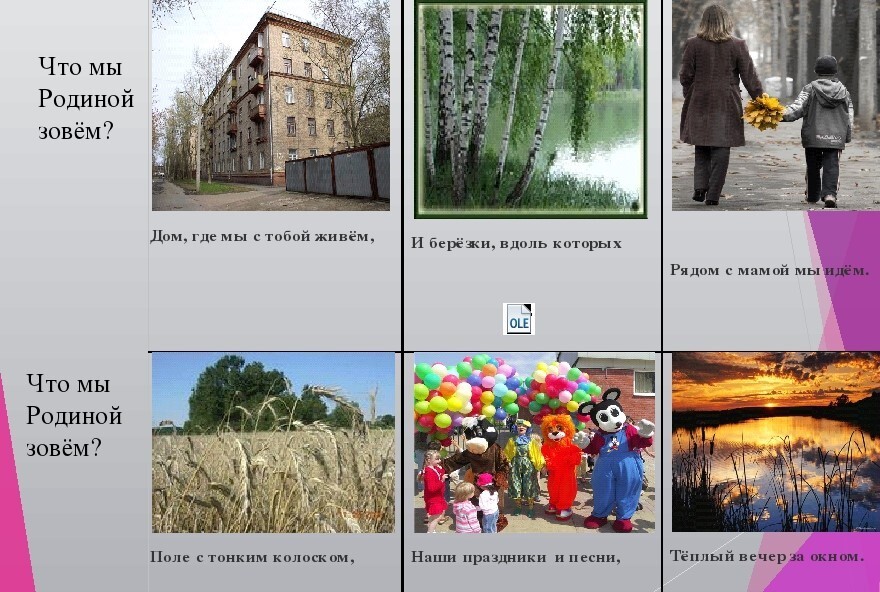 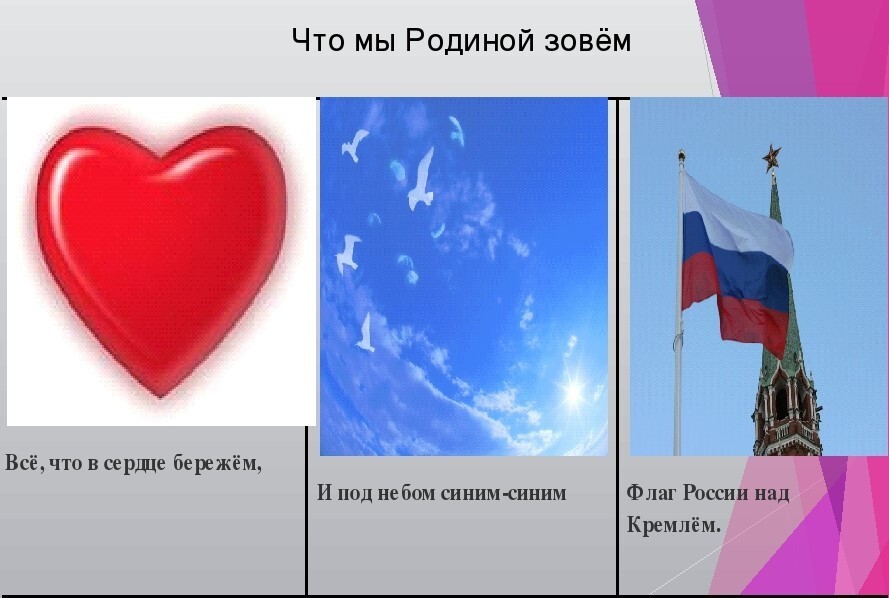 Выразительное чтение стихотворения учащимисяРабота с мнемотаблицейРефлексия деятельностиСоставление синквейна на тему Родина  – Как вы понимаете пословицы? ·Родина – мать, умей за нее постоять.·Где кто родился, там и пригодился.·Родная сторона – мать, чужая – мачеха.- А что для вас Родина?- Вы много говорили нежных слов о Родине, о том, какая она великая и могучая, о том, что нужно любить её.Мне хочется, чтобы эти слова не остались пустыми. Сейчас ваша главная задача учиться, вырасти умными, смелыми, ведь именно от вас зависит,  какой будет наша Родина в дальнейшемСинквейн (слайд 10-12)Работа в парахЛ. развитие навыков сотрудничества со сверстниками в разных  ситуациях; Домашнее заданиеЦель: закрепить умения, полученные на уроке(Даёт комментарии к домашнему заданию)Д.з. одно по выбору учащихся1.Найти и выучить  5 пословиц о Родине.2. Выучить стихотворение «Что мы Родиной зовём» В.Степанова3. Выучить любую песню о Родине.Дети записывают домашнее задание в дневникВладимир СтепановЧто мы Родиной зовёмЧто мы Родиной зовём?
Дом, где мы с тобой живём,
И берёзки, вдоль которых
Рядом с мамой мы идём.Что мы Родиной зовём?
Поле с тонким колоском,
Наши праздники и песни,
Тёплый вечер за окном.Что мы Родиной зовём?
Всё, что в сердце бережём,
И под небом синим-синим
Флаг России над Кремлём.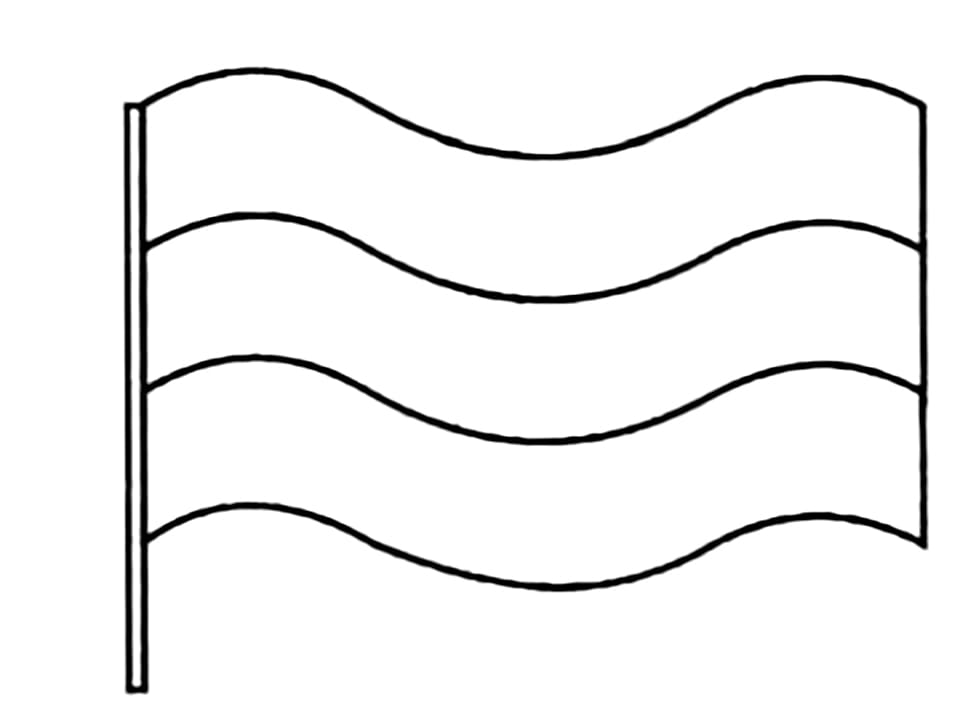 Владимир СтепановЧто мы Родиной зовёмЧто мы Родиной зовём?
Дом, где мы с тобой живём,
И берёзки, вдоль которых
Рядом с мамой мы идём.Что мы Родиной зовём?
Поле с тонким колоском,
Наши праздники и песни,
Тёплый вечер за окном.Что мы Родиной зовём?
Всё, что в сердце бережём,
И под небом синим-синим
Флаг России над Кремлём.Владимир СтепановЧто мы Родиной зовёмЧто мы Родиной зовём?
Дом, где мы с тобой живём,
И берёзки, вдоль которых
Рядом с мамой мы идём.Что мы Родиной зовём?
Поле с тонким колоском,
Наши праздники и песни,
Тёплый вечер за окном.Что мы Родиной зовём?
Всё, что в сердце бережём,
И под небом синим-синим
Флаг России над Кремлём.Владимир СтепановЧто мы Родиной зовёмЧто мы Родиной зовём?
Дом, где мы с тобой живём,
И берёзки, вдоль которых
Рядом с мамой мы идём.Что мы Родиной зовём?
Поле с тонким колоском,
Наши праздники и песни,
Тёплый вечер за окном.Что мы Родиной зовём?
Всё, что в сердце бережём,
И под небом синим-синим
Флаг России над Кремлём.